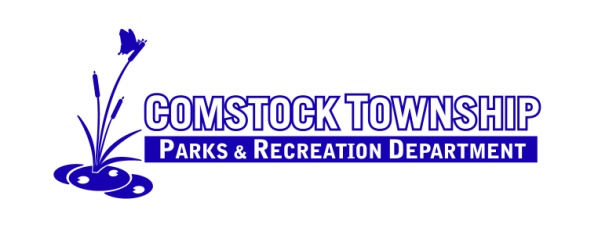 Adult Softball Rules - 2023General RulesGlass bottles are prohibited at the park.Smoking is prohibited on playing fields, dugouts, and/or coaches’ box.NSA rules will apply unless otherwise specified.All teams are required to use NSA approved/stamped (.52/275) softballs. Softballs are available for purchase at the concession building. All bats must bear 2012 NSA approved stamp. Comstock Adult Softball pitch height 6’-12’.Only 25 players per roster.Any player who plays in a professional league or receives money for playing is ineligible.Only players listed on the team roster may participate. Teams may add or delete from roster until the third week/game of the season. Contact the Parks Department at 269-343-8212 or dmyrkle@comstockmi.gov to add or delete players after the third week/game. An individual may play for one team only per night.If a person is detected playing that is not on that team’s roster, the offending team will forfeit and the offending team manager will receive a one game suspension.If a person listed on one team’s roster is detected playing with another team, that person and the offending team manager is suspended for two games.An umpire will not officiate any game where an unregistered person is participating. The game will be instantly forfeited. (See above for penalties)Game times are: 6:15, 7:30, & 8:45.No new inning, unless a tie game, will start after 1 hr, 10 min. from game start time.Game time is forfeit time, except the first game has a 15 min. grace period.Ten run mercy rule after five innings, twenty after three, and fifteen after four. Fighting and profanity will not be tolerated. The program coordinator will determine length of suspension after consulting with the on duty umpire.Verbal abuse toward an umpire will not be tolerated. If offending player is ejected for such, impending suspension will follow.Physical contact toward an umpire is cause for immediate ejection from the game and permanent removal from the park for the rest of the season.In case of an extra inning game, the person making the last out will begin the extra inning on 2nd base. If the game goes another inning, the last out will go to 3rd base.8 players are needed to start and end a game.No steel spikes. Immediate ejection with no re-entry.Home & Visiting Teams both must furnish an official baseball/softball scorebook. Home Team will be considered official book for the game. Open end batting order is allowed. No penalty if player is removed from line-up due to injury and is not able to continue.No protests allowed except for player eligibility.One pinch runner is allowed per inning. Runner may pinch run at any time and any base position. Runners must touch orange base pad upon running through 1st base on a routine single. 3rd strike fouls will be considered a strike out. No foul balls. Mat used will be a deeper & wider mat, referred to as a Canadian mat.  Plate will no longer be considered a strike. Games in process that have been called due to inclement weather or field conditions after 3 ½ innings with Home Team leading will be considered a completed game. If a team cannot play, they must provide a minimum 24 hour notice to the Comstock Parks & Recreation Department via email (dmyrkle@comstockmi.gov) for consideration of the game to be rescheduled. The Comstock Parks & Recreation Department will not make up any games that were cancelled without a 24 hour written notice and forfeit fee will be implemented. Field lights will be turned off 10-15 minutes after game completion. The gate will be locked no later than 20 minutes after last game completion. Co-Ed RulesNo “weaving” of batting order.Must alternate male/female in batting order only; any alignments on defense is allowed.Can use open end batting order.Pinch runner must be gender for gender, runners may pinch run at any time and any base position. If a male walks with two outs the female has her choice on batting or not. If she walks, the male batter will go to 2nd base. If she bats, the male runner will stay on 1st.Cannot have more males than females playing defense or batting.Co-ed is allowed two home runs per game with one up. All others are dead ball outs.A person attempting to score must not touch home plate, rather cross the extended line at home plate. All outs will be a force assuming the defensive player has their foot on the plate.In case of an injury that causes two males to bat after each other an “out” will be assessed before the second male bats.Men’s RulesMen’s is allowed three home runs, with one up per game. All others are dead ball outs.Open batting order is allowed. 